СУМСЬКА МІСЬКА РАДА VII СКЛИКАННЯ  XXV  СЕСІЯРІШЕННЯПро  включення  вулиць,   проспектів,провулків, проїздів в межі міста Суми          У зв’язку з передачею частини земель Червоненської сільської ради Сумського району Сумської області до міста Суми та необхідністю внесення змін до Словників Державного реєстру речових прав на нерухоме майно,   відповідно до Постанови Верховної Ради України від 15.09.15 № 691 «Про зміну і встановлення меж міста Суми і Сумського району Сумської області», враховуючи рішення Сумської міської ради від 30 березня 2016 року № 507 - МР «Про затвердження Реєстру назв вулиць (площ, провулків, проїздів, проспектів тощо) розташованих на території міста Суми», керуючись статтею 25 Закону України «Про місцеве самоврядування в Україні» Сумська міська радаВИРІШИЛА:1. По місту Суми Сумської області:1.1. Перенести з обслуговуючого кооперативу «Садівничо-будівельний кооператив «Зліт»», територія Червоненської сільської ради Сумського району Сумської області до міста Суми Сумської області вулицю «Європейську».1.2. Перенести з обслуговуючого кооперативу «Садівничо-будівельний кооператив «Зліт»», територія Червоненської сільської ради Сумського району Сумської області до міста Суми Сумської області вулицю «Оксамитова».2. Закрити іменований об’єкт обслуговуючий кооператив «Садівничо-будівельний кооператив «Зліт»», код ЄДРПОУ 39295816, що знаходився на території Червоненської сільської ради Сумського району Сумської області, оскільки він знаходиться на землях, підпорядкованим Сумській міській раді.3. Дане рішення направити Сумській філії Державного підприємства «Національні інформаційні системи» для внесення відповідних змін до Словників Державного реєстру речових прав на нерухоме майно.4. Рішення набуває чинності з моменту оприлюднення на офіційному сайті Сумської міської ради.5. Організацію виконання даного рішення покласти на першого заступника міського голови Войтенка В.В.Секретар Сумської міської ради      					             А.В. БарановВиконавець: Кривцов А.В.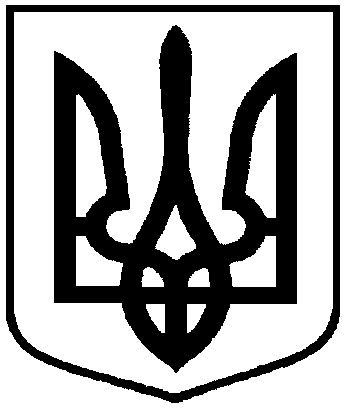  від 26 квітня 2017 року  № 2094-МР